Практическое занятие № 1Модуль: ПМ 11.08 « Презентация блюд по меню на государственном, русском  и английском языках»Раздел 1: составить и презентовать блюда по меню на государственном, русском и английском языках.Тема 1: составление меню на банкет-фуршет на государственном, русском и английском языках. Выполнить художественное оформление меню. Презентация меню на государственном, русском и английском языках.Тема 2: составление меню на аля-карт на государственном, русском и английском языках. Выполнить художественное оформление меню. Презентация меню на государственном, русском и английском языках.Цель: закрепить теоретические знания по правилам расположения блюд и закусок в меню; научиться располагать блюда в меню в соответствии с правилами.Результаты обучения: определяет пищевую ценность продуктов и показатели качества пряностей и приправ;
Соблюдает условия и сроки хранения основных видов пряностей и приправ.Учитывает факторы, влияющие на содержание меню.
Различает виды меню в зависимости от контингента обслуживаемых посетителей, типа предприятия и формы обслуживания.Владеет приемами ведения партнерской беседы.
Соблюдает требования профессионального и речевого этикета.
Адекватно ведет себя в конфликтных ситуациях.
Применяет речевые обороты, принятые профессиональным этикетом.Различает виды, средства, функции и формы общения.
Выделяет особенности делового общения.
Преодолевает барьеры в деловом общении.
Соблюдает этику и приемы делового общения в профессиональной деятельности.Оснащение занятия: инструкции с порядком расположения блюд в меню.Время выполнения задания: 6 часовПоследовательность выполнения практического задания:Из предложенного ассортимента блюд и закусок сформировать меню в соответствии с предложенным порядком.В карте блюд все блюда должны быть перечислены в определенной последовательности, соответствующей порядку приема пищи:Фирменные закуски, блюда, напитки.Холодные блюда и закуски:Икра зернистая лососевых, осетровых рыбРыба малосольная (семга, лососина с лимоном)Рыба соленая (копченая)Рыба отварнаяРыба заливнаяРыба под маринадомРыба под майонезомРыбная гастрономия и закусочные консервыСельдь натуральная с гарниром, рубленаяНерыбные продукты моряСвежие овощи натуральныеСалаты и винегретыМясная гастрономияМясо отварное, заливноеМясо жареноеПтица и дичь холодныеЗакуски из овощей и грибовКисломолочные продуктыГорячие закуски:Рыбные и нерыбных продуктов моряМясныеИз субпродуктовИз птицы и дичиЯичные и мучныеСупыПрозрачныеЗаправочныеПюреобразныеМолочныеХолодныеСладкиеГорячие блюдаРыба отварная и припущеннаяРыба жаренаяРыба тушеная и запеченнаяБлюда из котлетной массы из рыбыМясо отварное и припущенноеМясо жареноеМясо в соусеМясо тушеное и запеченноеСубпродукты жареныеБлюда из рубленого мяса и котлетной массыПтица отварная, припущеннаяПтица фаршированнаяПтица и дичь жаренаяБлюда из тушеной птицыБлюда из рубленой птицыБлюда из овощей (отварных, припущенных, жареных, тушеных)Блюда из круп, бобовых, макаронных изделий, мучныеБлюда из яиц и творогаСладкие блюда:Горячие (суфле, пудинги)Холодные (компоты, кисели, желе)Горячие напитки (чай, кофе, какао, шоколад)Холодные напитки и сокиМучные кондитерские изделияХлебАссортимент блюд и закусок:Вариант 1:Форель, запеченная в фольге с лимонным соусомЧизкейк (творожный торт)Мясные тефтели с рисомМедальоны из говядины, запеченные с сыром (фирменное блюдо)Карп, запеченный в сметанеЖаркое по-домашнему в горшочкеКрем-суп из шпинатаТелятина, тушенная с овощами, грибами под сливочным соусомЛосось слабосоленыйСалат и свежих овощейСуп молочный с рисомСалат из горбушиСемга, жаренная на грилеСтейк Окрошка мяснаяКрабы заливныеБефстроганов из телятины с картофельным пюреГречневая каша с грибамиБорщ украинский с пампушкамиНорвежский лосось, запеченный с сыром ПармезанУтиная грудка гриль Салат из куриной печени Свинина на ребрышке с картофелем по-селянски Вишневый штрудельЦыплята табака с соусом ткемалиБульон с курицей и домашней лапшойЛосось жареный в кунжутной корочке Салат с креветками и овощамиИкра паюснаяМясное ассортиВариант 2:Барабулька, жаренная на грилеСтудень из говядиныВоздушные блинчики с красной икройПельмени, запеченные с грибамиБаклажаны с помидорами под грибным соусом запеченные с сыром Солянка мяснаяМаринованный язык теленка с дерунамиОладьи из кабачковКрем-суп с белыми грибамиАссорти французских сыровСмесь дикого и длиннозернистого рисаСалат из нежных авокадо и крабовТорт фруктовый муссСалат из свеклы с грецкими орехамиФиле норвежского лосося, запеченного в тесте (фирменное блюдо)Солянка домашняя с рыбойПалтус под голландским соусом, с болгарским перцемГрибы белые маринованныеЗеленый борщ с телятинойМедальоны из телятины, запеченные под сырным соусом с шампиньонамиСельдь с луком Блины со сметанойСудак, запеченный с морепродуктамиПечень телячья, жареная с луком Свинина, запеченная под соусом из лисичекАссорти из соленийСалат мяснойТирамисуКрылышки куриные фри с острым соусомСалат с тунцомВариант 3:Лангет с помидорамиСуп-пюре из птицыРыба, запеченная с помидорамиПловШарлотка с яблокамиШницель из капустыПечень по-строгановскиСалат из редьки с овощамиСуп картофельный с крупойКофе по-восточномуМороженое с ягодамиЗапеканка овощнаяКисель из яблокКурица фаршированная (галантин)Рыба в тесте жаренаяТворожная масса с вареньемАзу по-татарскиКапуста тушенаяШашлык из бараниныКальмары в сметанном соусеБульон мясной прозрачныйСалат столичныйЧай зеленыйТорт бисквитно-кремовыйСельдь рубленая с гарниромСалат из свежих овощейРыба заливная с гарниромСуп-харчоКаша гречневая с грибами и лукомВариант 4:Рыба, припущенная в молокеСырники с морковьюЖаркое по-домашнемуКартофель отварнойСтудень свинойЩи суточныеОладьи из тыквыМакароны с сыромТефтели рыбныеЦыплята табакаКоктейль молочно-шоколадныйПирожки печеные из дрожжевого тестаБефстрогановБорщ украинскийСалат витаминныйАссорти рыбноеКартофель, жаренный во фритюре Перец, фаршированный овощами и рисомЭскалоп с соусомКотлеты по-киевскиКролик, тушенный в соусе с овощамиЯблоки с сиропомМорковь, тушенная в сметанном соусеСуп молочный с клецкамиЖульен из курицы с грибамиКурица отварная с гарниромОладьи из печениПоросенок отварной с хреномХлеб пшеничныйПрактическое занятие № 2Модуль: ПМ 11.08 «Презентация блюд по меню на государственном, русском  и английском языках»Раздел 1: составить и презентовать блюда по меню на государственном, русском и английском языках.Тема 3: составление меню тематических мероприятий на государственном, русском и английском языках. Выполнить художественное оформление меню. Презентация меню на государственном, русском и английском языках.Цель: закрепить теоретические знания и приобрести навык составления меню для различных видов банкетов в зависимости от вида мероприятия.Результаты обучения: определяет пищевую ценность продуктов и показатели качества пряностей и приправ;
Соблюдает условия и сроки хранения основных видов пряностей и приправ.Учитывает факторы, влияющие на содержание меню.
Различает виды меню в зависимости от контингента обслуживаемых посетителей, типа предприятия и формы обслуживания.Владеет приемами ведения партнерской беседы.
Соблюдает требования профессионального и речевого этикета.
Адекватно ведет себя в конфликтных ситуациях.
Применяет речевые обороты, принятые профессиональным этикетом.Различает виды, средства, функции и формы общения.
Выделяет особенности делового общения.
Преодолевает барьеры в деловом общении.
Соблюдает этику и приемы делового общения в профессиональной деятельности.Оснащение занятия: образцы банкетного меню.Время выполнения задания: 6 часаПоследовательность выполнения практического заданияСоставить меню для тематических мероприятий с указанием количества порций.Информация о банкетах:банкет с частичным обслуживанием официантами по случаю свадьбы на 50 персон;новогодний банкет на 30 персон;банкет по случаю Дня рождения на 20 персон.В меню свадебного банкета включить: 8-10 холодных закусок, 2 горячих закуски, 2 основных блюда, 3 сладких блюда, горячие напитки, алкогольные и безалкогольные напитки.В меню новогоднего банкета включить: 8-10 холодных закусок, 1 горячую закуску, 2 основных блюда, 2 сладких блюда, горячие напитки, алкогольные и безалкогольные напитки.В меню банкета по случаю Дня рождения включить: 5-6 холодных закусок, 1 горячую закуску, 2 основных блюда, 1 сладкое блюдо, горячие напитки, алкогольные и безалкогольные напитки.В тетради для практических работ ответить на контрольные вопросы:в чем особенность свадебного банкета? Что необходимо учитывать при организации банкета и составлении меню?каков суммарный вес блюд и напитков для праздничного меню? почему меню свадебного и новогоднего банкетов должны быть более разнообразными и достаточно обильными?Практическое занятие № 2Модуль: ПМ 11.08 «Презентация блюд по меню на государственном, русском  и английском языках»Раздел 1: составить и презентовать блюда по меню на государственном, русском и английском языках.Тема 4: составление детского меню на государственном, русском и английском языках. Выполнить художественное оформление меню. Презентация меню на государственном, русском и английском языках.Тема 5: составление меню диетического питания на государственном, русском и английском языках. Выполнить художественное оформление меню. Презентация меню на государственном, русском и английском языках.Тема 6: составление меню для специальных видов обслуживания на государственном, русском и английском языках. Выполнить художественное оформление меню. Презентация меню на государственном, русском и английском языках.Цель: закрепить теоретические знания по правилам расположения блюд и закусок в меню; научиться составлять меню для предприятий различных типов и классов.Результаты обучения: определяет пищевую ценность продуктов и показатели качества пряностей и приправ;
Соблюдает условия и сроки хранения основных видов пряностей и приправ.Учитывает факторы, влияющие на содержание меню.
Различает виды меню в зависимости от контингента обслуживаемых посетителей, типа предприятия и формы обслуживания.Владеет приемами ведения партнерской беседы.
Соблюдает требования профессионального и речевого этикета.
Адекватно ведет себя в конфликтных ситуациях.
Применяет речевые обороты, принятые профессиональным этикетом.Различает виды, средства, функции и формы общения.
Выделяет особенности делового общения.
Преодолевает барьеры в деловом общении.
Соблюдает этику и приемы делового общения в профессиональной деятельности.Оснащение занятия: инструкции с порядком расположения блюд в меню; образцы меню различных предприятий.Время выполнения задания: 6 часаПоследовательность выполнения практического задания:Вариант 1: составить карту блюд для рыбного ресторана.Вариант 2: составить карту блюд для детского кафе.Вариант 3: составить карту блюд для ресторана восточной кухни.Вариант 4: составить карту блюд для диско-клуба.Вариант 5: составить карту блюд для кофейни.Вариант 6: составить карту блюд для ресторана славянской кухни.Вариант 7: составить карту блюд для общедоступной столовой.Практическое занятие № 4.Модуль: ПМ 12.06 «Подготовка обеденного зала к обслуживанию»Раздел 1: выполнить подачу блюд и подготовить обеденный зал к обслуживанию.Тема 1: Выполнить уборку обеденного зала. Выполнить расстановку мебели в обеденном зале. Выполнить сервировку стола столовой посудой. Цель: закрепить теоретические знания и приобрести навык подготовки торгового зала к обслуживанию; приемов накрытия столов скатертью; последовательности и техники сервировки столов.Результаты обучения: накрывать столы скатертями. Сервировать стол тарелками. Сервировать стол приборами. Сервировать стол хрустальной и стеклянной посудой. Сервировать столы для завтрака. Сервировать столы в дневное время по меню обеда. Сервировать столы для вечернего обслуживания.Оснащение занятия: столовая посуда, столовые приборы, столовое белье; столы, стулья; подносы.Время выполнения задания: 6 часаПоследовательность выполнения практического задания:Накрыть стол скатертью: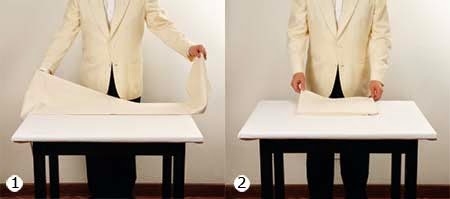 1,2. Положить скатерть на стол со стороны, ведущей к входу в зал (официант стоит у стола спиной ко входу). Развернуть скатерть, оставив ее сложенной вчетверо таким образом, чтобы края равномерно свисали с правой и левой сторон стола. Центральная складка скатерти и две свободные кромки должны быть повернуты к официанту. При этом центральная складка должна быть сверху двух свободных кромок.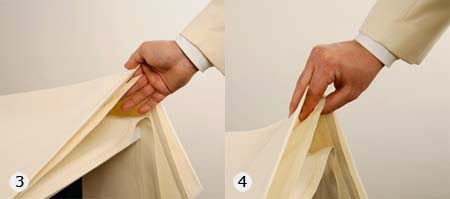 3. Подготовленную скатерть взять двумя руками, захватывая большим и указательным пальцами кромку и поддерживая остальными пальцами середину.4. Другой способ удерживать скатерть: подготовленную скатерть взять двумя руками, захватывая указательным и средним пальцами кромку и поддерживая середину большим и указательным пальцами.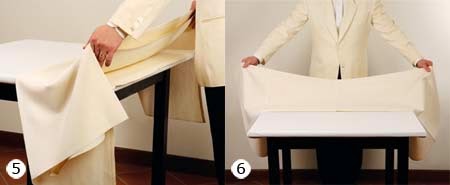 5,6. Удерживая скатерть одним из указанных способов, поднять скатерть и направить ее вперед.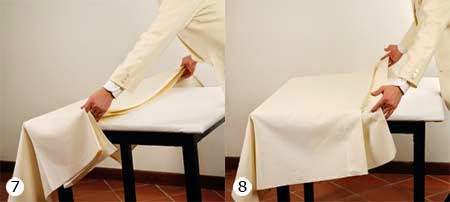  7,8. Направив скатерть вперед, закрыть торец стола нижней свободной кромкой скатерти, а затем, держа скатерть большим и указательным пальцами, протянуть ее на себя через стол, пока центральная складка не совпадет с серединой столешницы.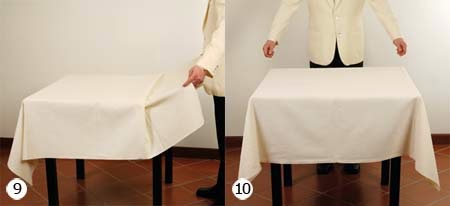 9,10. Отпустить центральную складку, когда она совпадет с серединой столешницы и протянуть оставшийся свободный край скатерти на себя, закрывая стол полностью.Работа с посудой:Отработать навыки по полировке столовой посуды:взять тарелку углом полотенца в левую руку;правой рукой взять остальную часть полотенца и тарелку;натереть тарелку, непрерывно вращая двумя руками;натертые тарелки установить стопками по размерам;чашку взять через полотенце в левую руку;вторую часть полотенца опустить в углубление чашки и с помощью большого пальца натереть ее с внутренней стороны, а снаружи остальными пальцами, вращая чашку двумя руками.Отработать навыки выноса посуды в зал к подсобному столику:а) первый способ:свернуть ручник вдвое и расстелить на столе;на середину поставить стопку тарелок из 6-8 шт.;открытые края ручника завернуть на верхнюю тарелку;стопку взять на ладонь левой руки;большой палец поднять вверх – он зафиксирует тарелку;в таком положении вынести тарелки на подсобный стол;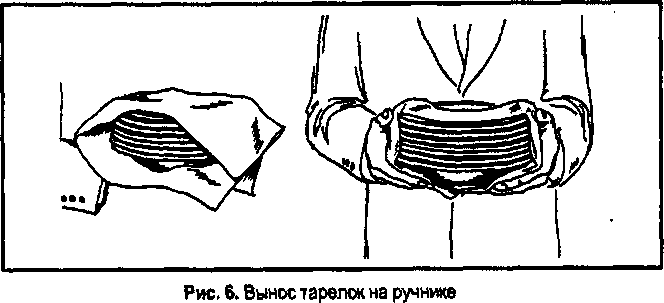 б) второй способ (для выноса большого количества тарелок):металлический поднос застелить чистой салфеткой;установить стопки по 5-6 тарелок на поднос так, чтобы они стояли по центру;вынести поднос с тарелками в зал на подсобный столик;в) третий способ (перенос тарелок в левой руке):взять одну тарелку правой рукой;согнуть левую руку в локте под прямым углом;тарелку передать в левую руку, поставив ее дном на указательный палец, сверху придержать большим пальцем по кромке бортика тарелки;вторую тарелку взять правой рукой и поместить в левой руке под первой тарелкой;упереть ее в основание большого пальца;сверху придержать указательным пальцем, а остальными – под дно;три тарелки нести так: предварительно кисть левой руки согнуть вовнутрь, тарелку поставить на бортик второй тарелки и на запястье левой руки, две другие тарелки ставить указанным выше способом;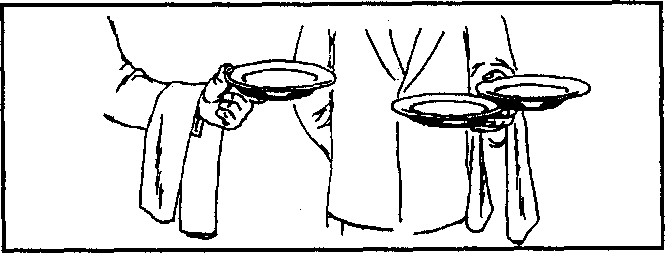 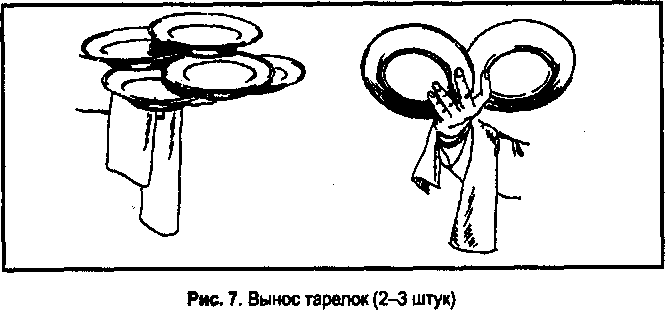 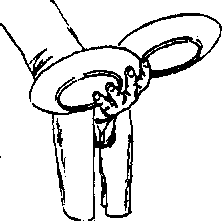 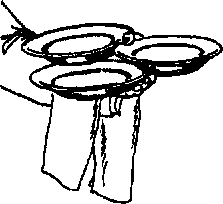 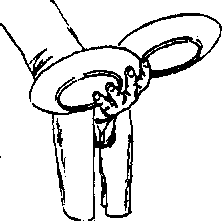 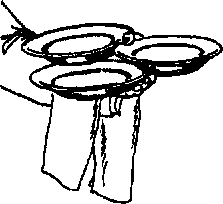 г) вынос чашек в зал:установить чашки на поднос, застеленный салфеткой;рядом разместить стопкой блюдца.Отработать навыки по натиранию стеклянной посуды:бокалы полируют двумя полотенцами: одним берут за ножку, другим – емкость бокала; большой палец вместе с полотенцем опускают внутрь бокала, свободными пальцами правой руки обхватывают бокал вместе с полотенцем с наружной стороны;бокал вращают между двумя руками, тщательно полируя его;просматривают на свет, определяя тщательность полировки; проверяя, есть ли сколы или трещины;отполированные бокалы ставят на поднос, покрытый чистой салфеткой (дном вверх);если бокалы вымыты давно и на них остались капли, необходимо перед полировкой увлажнить полотенце.Отработать навыки выноса посуды в торговый зал:в левую руку берут не более трех стаканов, поставив на ладонь (в правой руке стаканы не носят, т.к. ею выставляют стаканы на стол);бокалы переносят в левой руке, поместив их между пальцами дном вверх (по 5-7 шт.);Переносить бокалы можно на подносе, покрытом салфеткой (дном вверх). Уносить бокалы со стола нужно на подносе или в левой руке дном вниз.Подготовка приборов: Из представленных образцов выбрать основные и вспомогательные приборы, натереть их: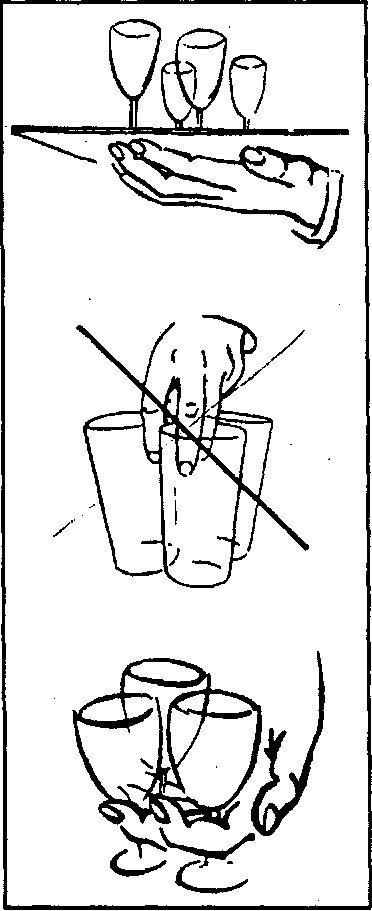 ножи полируют, взяв 3-4 прибора в левую руку полотенцем, а правой натирая лезвия до блеска;вилки и ложки – так же, проверяя, чтобы между зубцами вилок не оставалось кусочков пищи;отполированные приборы складывают на поднос, застеленный салфеткой, и хранят в закрытых ящиках серванта.2. Перенести приборы в торговый зал:1-й способ – на руке в салфетке: салфетку свернуть вдвое; положить на нее ножи и ложки так, чтобы ручки были непокрытыми; взять салфетку левой рукой и зажать ее между большим пальцем и ладонью; правой рукой взять приборы за середину ручки и разложить на столе. Вилки выносят в правой руке, а раскладывают левой;2-й способ – на подносе: поднос покрыть салфеткой, 1/3 внешнего края должна остаться свободной; разложить отполированные приборы на подносе (ножи – с правой стороны, вилки – с левой, ложки - посередине); закрыть свободным концом салфетки приборы; вынести в зал поднос на левой руке (ручки приборов должны быть обращены в сторону официанта);3-й способ – на тарелке: взять мелкую столовую тарелку, покрыть салфеткой, свернутой конвертом; положить ножи между двумя нижними подогнутыми концами салфетки, ручки направить в сторону правой руки официанта; положить на салфетку вилки зубцами вверх, ручками влево; тарелку вынести в левой руке;вспомогательные приборы полируют и переносят так же, как и основные.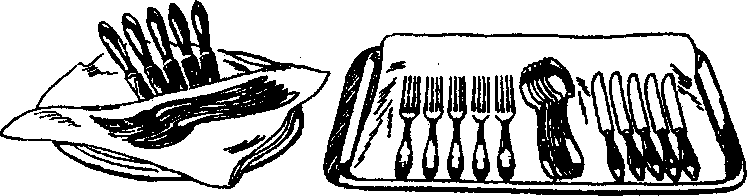 Отработать последовательность сервировки стола:Практическое занятие № 5.Модуль: ПМ 12.06 «Подготовка обеденного зала к обслуживанию»Раздел 1: выполнить подачу блюд и подготовить обеденный зал к обслуживанию.Тема 2:Выполнить сервировку стола стеклянной посудой. Цель: закрепить теоретические знания и приобрести навык подготовки столовой посуды к работе.Результаты обучения: накрывать столы скатертями. Сервировать стол тарелками. Сервировать стол приборами. Сервировать стол хрустальной и стеклянной посудой. Сервировать столы для завтрака. Сервировать столы в дневное время по меню обеда. Сервировать столы для вечернего обслуживания.Оснащение занятия: фарфорофаянсовая посуда, стеклянная посуда, ручники, подносы, полотенца.Время выполнения задания: 2 часаПоследовательность выполнения практического задания:Мелкую столовую, закусочную или десертную тарелки поставить правой рукой точно против стула так, чтобы расстояние от тарелки до края столешницы составляло 1,5-2см. Эмблема на борту тарелки должна быть обращена к середине стола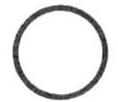 Пирожковую тарелку поставить левой рукой с левой стороны от основной тарелки на расстоянии 5-10см в зависимости от количества укладываемых в дальнейшем приборов (вилок)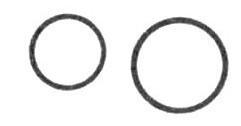 Разместить ножи справа от центральной тарелки лезвием к ней в следующем порядке: столовые ножи, рыбные, закусочные. Столовую ложку всегда кладут с правой стороны, между закусочным и столовым ножом. Расстояние между приборами должно быть не менее 0,5см.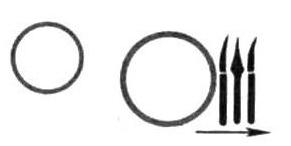 Разместить вилки слева от центральной тарелки зубцами вверх в следующем порядке: столовые, рыбные, закусочные.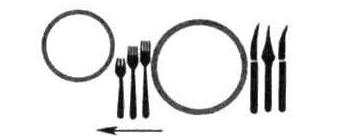 Разместить десертные приборы перед центральной тарелкой (столовой или закусочной) в следующем порядке (от тарелки к центру стола): нож, вилка, ложка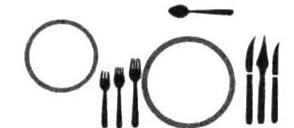 Поставить фужер для воды напротив лезвия столового или закусочного ножа на расстоянии не менее 1см от него (напротив лезвия ножа, который лежит около тарелки). Остальное стекло расставить слева направо в той последовательности, что и предполагаемая подача алкоголя. Рюмки и бокалы поставить под углом 450 к кромке стола. Если потребуется поставить 4-5 рюмок, как, например, при обслуживании банкетов, то их размещают в два ряда по следующим правилам:- в первом ряду ставятся рюмки более низкие, чем во втором ряду, кроме фужера, который всегда стоит в первом ряду;- во втором ряду бокалы и рюмки ставятся между рюмками первого ряда;- более трех видов стекла в один ряд не ставится;- стекло должно расставляться по принципу органных труб – от более высокого вида к более низкому.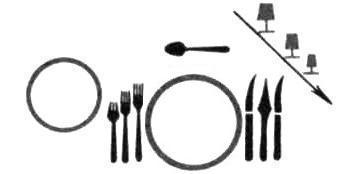 Сложенную полотняную салфетку положить на закусочную тарелку. Возможно также размещение салфетки на пирожковой тарелке или непосредственно на скатерть между приборами.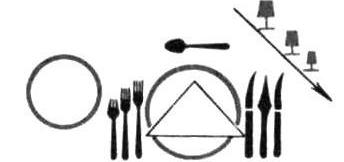      Завершить сервировку стола установкой приборов для специй. Перец установить справа, а соль – слева.